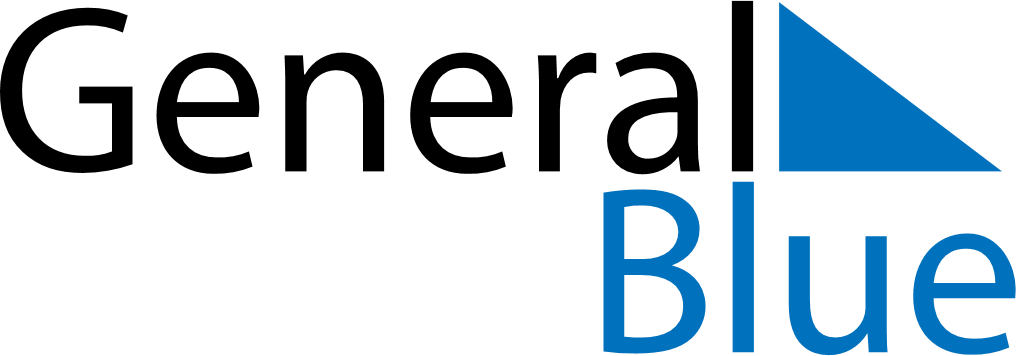 April 2022April 2022April 2022April 2022HondurasHondurasHondurasMondayTuesdayWednesdayThursdayFridaySaturdaySaturdaySunday12234567899101112131415161617Día de las Américas
Maundy ThursdayGood FridayEaster Sunday181920212223232425262728293030